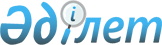 "Қазақстан Республикасының жергілікті мемлекеттік басқару базалық құрылымын бекіту туралы және Қазақстан Республикасы Үкіметінің кейбір шешімдерінің күші жойылды деп тану туралы" Қазақстан Республикасы Үкіметінің 2013 жылғы 18 маусымдағы № 608 қаулысына өзгерістер енгізу туралыҚазақстан Республикасы Үкіметінің 2020 жылғы 30 желтоқсандағы № 948 қаулысы.
      ЗҚАИ-ның ескертпесі!

      Осы қаулы 01.01. 2021 бастап қолданысқа енгізіледі.
      Қазақстан Республикасының Үкіметі ҚАУЛЫ ЕТЕДІ:
      1. "Қазақстан Республикасының жергілікті мемлекеттік басқару базалық құрылымын бекіту туралы және Қазақстан Республикасы Үкіметінің кейбір шешімдерінің күші жойылды деп тану туралы" Қазақстан Республикасы Үкіметінің 2013 жылғы 18 маусымдағы № 608 қаулысына (Қазақстан Республикасының ПҮАЖ-ы, 2013 ж., № 38, 553-құжат) мынадай өзгерістер енгізілсін: 
      көрсетілген қаулымен бекітілген Қазақстан Республикасының жергілікті мемлекеттік басқару базалық құрылымында: 
      "Облыстың, республикалық маңызы бар қаланың, астананың әкімдігі" деген бөлімнің 8-тармағы мынадай редакцияда жазылсын: 
      "8. Білім басқармасы, сондай-ақ аудандарда, қалаларда немесе облыстық және республикалық маңызы бар қалалардағы аудандарда, астанада орналасқан, оған есеп беретін және оның бақылауындағы білім бөлімдері"; 
      "Аудан және облыстық маңызы бар қала әкімдігі" деген бөлімнің8-тармағы алып тасталсын.
      2. Осы қаулы 2021 жылғы 1 қаңтардан бастап қолданысқа енгізіледі.
					© 2012. Қазақстан Республикасы Әділет министрлігінің «Қазақстан Республикасының Заңнама және құқықтық ақпарат институты» ШЖҚ РМК
				
      Қазақстан Республикасының
Премьер-Министрі 

А. Мамин
